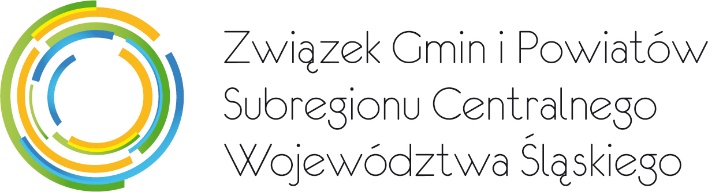 ZSC.021.1.2023Zarządzenie organizacyjne nr 107/2023Dyrektora Biura Związku Subregionu Centralnegoz dnia 31.01.2023 r.w sprawie:	działań Biura Związku na 2023 r. Działając na podstawie § 23 ust. 1 pkt 3 Statutu Związku Gmin i Powiatów Subregionu Centralnego Województwa Śląskiego, przyjętego uchwałą Walnego Zebrania Członków Związku Gmin i Powiatów Subregionu Centralnego Województwa Śląskiego nr 43/2022 z dnia 21 listopada 2022 roku. zarządzam:Wprowadzić Działania Biura Związku na 2023 r. w brzmieniu zgodnym z załącznikiem nr 1 do niniejszego zarządzenia.Zobowiązuję wszystkich pracowników do realizacji niniejszego zarządzenia.Traci moc Zarządzenie organizacyjne nr 102/2022 Dyrektora Biura Związku Subregionu Centralnego z dnia 24.01.2022 r.Nadzór nad wykonaniem niniejszego zarządzenia sprawuję osobiście.Zarządzenie organizacyjne wchodzi w życie z dniem podjęcia.Załącznik nr 1 do Zarządzenia organizacyjnego nr 107/2023 Dyrektora Biura Związku Subregionu Centralnego z dnia 31.01.2023 r.Działania Biura Związku na 2023 r.* osoba odpowiedzialna za koordynację tematuDziałanieTermin realizacjiPracownik odpowiedzialny za zadanieRealizacja działań związanych z pełnieniem funkcji IP ZIT RPO WSL 2014-2020Realizacja działań związanych z pełnieniem funkcji IP ZIT RPO WSL 2014-2020Realizacja działań związanych z pełnieniem funkcji IP ZIT RPO WSL 2014-2020Przegląd i bieżąca aktualizacja Instrukcji Wykonawczych IP ZIT RPO WSL 2014-2020.cały rok 2023Klaudia RudaMonitorowanie wykorzystania alokacji w projektach ZIT RPO WSL.cały rok 2023Justyna Birna*/Agata SchmidtMonitorowanie projektów zagrożonychcały rok 2023Klaudia RudaMonitorowanie zwiększeń w projektach realizowanych.cały rok 2023Justyna Birna*/Agata SchmidtAnaliza wskaźników oraz stanu kontraktacji i certyfikacji projektów ZIT.cały rok 2023Klaudia RudaRealizacja działań informacyjno-promocyjnych w oparciu o plan medialny na 2023 r.przygotowanie – styczeń 2023 r.realizacja – cały rok 2023Małgorzata PłonkaAktualizacja i ewaluacja Strategii ZIT.w zależności od wezwaniaAnna KalinowskaPrace dotyczące przygotowania Strategii Rozwoju Subregionu Centralnego Województwa Śląskiego na lata 2021-2027, z perspektywą do 2030 r.  Prace dotyczące przygotowania Strategii Rozwoju Subregionu Centralnego Województwa Śląskiego na lata 2021-2027, z perspektywą do 2030 r.  Prace dotyczące przygotowania Strategii Rozwoju Subregionu Centralnego Województwa Śląskiego na lata 2021-2027, z perspektywą do 2030 r.  Prowadzenie prac nad Strategią Rozwoju Subregionu Centralnego Województwa Śląskiego na lata 2021-2027, z perspektywą do 2030.I kwartał 2023 r.Anna Kalinowska*/oraz wyznaczony obszarowo zespółKoordynowanie obszaru tematycznego dotyczącego mobilności.I kwartał 2023 r.Wojciech SałabunKoordynowanie obszaru tematycznego dotyczącego środowiska.I kwartał 2023 r.Anna Dobras*/Wojciech SałabunKoordynowanie obszaru tematycznego dotyczącego sytuacji społeczno – gospodarczej.I kwartał 2023 r.Justyna Birna*/
Agata SchmidtKoordynowanie obszaru tematycznego dotyczącego planowania przestrzennego.I kwartał 2023 r.Anna Kalinowska*/Agnieszka JuszczykKoordynowanie obszaru tematycznego dotyczącego transformacji regionu.I kwartał 2023 r.Klaudia Ruda*/Anna KalinowskaPrace i spotkania w podregionach na temat identyfikacji problemów oraz propozycji działań i projektów na perspektywę 2021-2027.cały rok 2023Anna Kalinowska*/Agata SchmidtIdentyfikacja i tworzenie list projektów zintegrowanych na okres programowania 2021-2027I i II kwartał 2023Agata Schmidt*/Anna KalinowskaUczestniczenie w pracach przy opracowaniu Planu Zrównoważonej Mobilności Miejskiej Subregionu Centralnego Województwa Śląskiego.I i II kwartał 2023Wojciech SałabunPrace nad Strategiczną Oceną Oddziaływania na Środowisko (OOŚ) dla Planu Zrównoważonej Mobilności Miejskiej Subregionu Centralnego Województwa Śląskiego.I i II kwartał 2023Wojciech Sałabun*/Agnieszka JuszczykBieżące monitorowanie programu Fundusze Europejskie dla Śląskiego 2021-2027, innych programów krajowych oraz dokumentów i wytycznych na perspektywę 2021 – 2027.cały rok 2023Agata Schmidt*/Anna KalinowskaEwaluacja Ex-ante oraz OOŚ Strategii Rozwoju Subregionu Centralnego Województwa Śląskiego na lata 2021-2027, z perspektywą do 2030.I kwartał 2023Anna KalinowskaRealizacja Strategii 2021-2027Realizacja Strategii 2021-2027Realizacja Strategii 2021-2027Koordynowanie obszaru tematycznego dotyczącego mobilności.cały rok 2023Wojciech Sałabun*/
Karolina Jaszczyk/
Agata SchmidtKoordynowanie obszaru tematycznego dotyczącego środowiska.cały rok 2023Anna Dobras*/Wojciech SałabunKoordynowanie obszaru tematycznego dotyczącego transformacji regionu.cały rok 2023Klaudia Ruda*/Anna KalinowskaKoordynowanie obszaru tematycznego dotyczącego kształcenia zawodowe.cały rok 2023Agata Schmidt*/
Anna KalinowskaKoordynowanie obszaru tematycznego dotyczącego kultury i turystyki.cały rok 2023Justyna Birna*/
Agata SchmidtKoordynowanie obszaru tematycznego dotyczącego rowerów.cały rok 2023Justyna Birna*/
Wojciech SałabunKoordynowanie obszaru tematycznego dotyczącego sytuacji społeczno – gospodarczej.cały rok 2023Agata Schmidt*/
 Anna KalinowskaWsparcie kompetencyjneWsparcie kompetencyjneWsparcie kompetencyjneSeminaria i warsztaty dla beneficjentów:Seminaria i warsztaty dla beneficjentów:Seminaria i warsztaty dla beneficjentów:Nowe wytyczne kwalifikowalności dla okresu finansowania 2021-2027.I/II kwartał 2023r.Małgorzata PłonkaDostępność:• Komunikacja z osobami ze szczególnymi potrzebami,• Projektowanie uniwersalne,• Tworzenie dokumentów dostępnych cyfrowo w praktyce.III/IV kwartał 2023 r.Małgorzata PłonkaArchiwizacja dokumentacji projektów unijnych.II kwartał 2023 r.Małgorzata PłonkaTrwałość projektów w perspektywie 2014-2020 i 2021-2027.II/III kwartał 2023 r.Małgorzata PłonkaWprowadzenie do funduszy unijnych – perspektywa 2021-2027.cały rok 2023Małgorzata PłonkaPomoc publiczna i pomoc de minimis w okresie programowania 2021-2027.II kwartał 2023 r.Małgorzata PłonkaStudia wykonalności – analizy ekonomiczno – finansowe – wyliczenie luki w finansowaniu – warsztaty komputerowe.III/IV kwartał 2023 r.Małgorzata PłonkaEwidencja księgowa w projektach współfinansowanych ze środków publicznych.III/IV kwartał 2023 r.Małgorzata PłonkaSpotkania informacyjne dla Beneficjentów w ramach wszystkich ogłaszanych naborów o dofinansowanie projektów ZIT.cały rok 2023Małgorzata PłonkaSpotkania informacyjno-animacyjne zachęcające do tworzenia partnerstw w ramach projektów ZIT.cały rok 2023Agata Schmidt*/
Anna Kalinowska/ 
Małgorzata PłonkaSpotkania informacyjno-animacyjne dotyczące klastrów energii.cały rok 2023Anna DobrasNowe tematy adekwatne do bieżących spraw i problemów.cały rok 2023Małgorzata PłonkaWymiana dobrych praktyk:Wymiana dobrych praktyk:Wymiana dobrych praktyk:Spotkania ekodoradców z koordynatorami projektu celem wymiany dobrych praktyk.cały rok 2023Klaudia Ruda/Anna Dobras/Wojciech Sałabun/Sławomir PotempaWarsztaty wyjazdowe IZ i Subregiony – perspektywa 2021-2027.III/IV kwartał 2023 r.Małgorzata PłonkaWizyty studyjne.cały rok 2023Małgorzata Płonka*/
 Justyna Birna/
Anna Dobras/
Agnieszka JuszczykObsługa strony internetowej:Obsługa strony internetowej:Obsługa strony internetowej:Administrowanie stroną internetową Związku.cały rok 2023Małgorzata PłonkaAdministrowanie elektronicznej platformy identyfikacji projektów.cały rok 2023Agata SchmidtRealizacja projektu LIFERealizacja projektu LIFERealizacja projektu LIFEKoordynacja projektu LIFE. Śląskie. Przywracamy błękitcały rok 2023Klaudia Ruda/Anna Dobras/Wojciech Sałabun/Realizacja projektu LIFE. Śląskie. Przywracamy błękitcały rok 2023Sławomir PotempaNawiazywanie współpracy w kolejnych gminachcały rok 2023Sławomir Potempa/
Karolina Jaszczyk/ 
Agata SchmidtLIFE – ECOWASTE BIOSILESIA.cały rok 2023Anna DobrasWzmacnianie współpracy z otoczeniem instytucjonalnymWzmacnianie współpracy z otoczeniem instytucjonalnymWzmacnianie współpracy z otoczeniem instytucjonalnymRada konsultacyjna ds. przygotowania i wdrażania Strategii Rozwoju Subregionu Centralnego Województwa Śląskiego na lata 2021-2027, z perspektywą do 2030 r.cały rok 2023Anna KalinowskaTworzenie bazy kontaktów, ekspertów.cały rok 2023Małgorzata PłonkaPrzygotowanie i realizacja projektów własnych.cały rok 2023Agata Schmidt*/
Anna KalinowskaWspółpraca międzynarodowaWspółpraca międzynarodowaWspółpraca międzynarodowaWspółpraca i wymiana doświadczeń.cały rok 2023Agata SchmidtObsługa organizacyjna i finansowaObsługa organizacyjna i finansowaObsługa organizacyjna i finansowaPrzegląd i aktualizacja wewnętrznych regulacji organizacyjnych.I/II kwartał 2023 r.Małgorzata Płonka*/ 
Justyna Birna Archiwizacja dokumentacji.cały rok 2023Joanna Michoń